«Принята»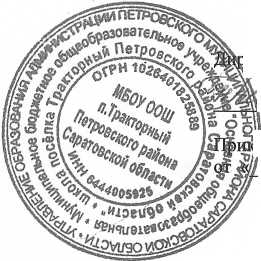 на заседании педагогического советаПротокол № 1от «30 »августа 2019 г.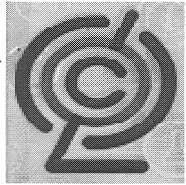                              РАБОЧАЯ ПРОГРАММАучебного курса технологииКлассы: 5-8Уровень образования-основное общее образование Уровень изучения предмета -базовый уровень Срок реализации программы-2019-2024 г.Рабочую программу составил С.В. Савин, учитель технологииП.Тракторный2019г.1.Планируемыми предметными результатами освоения учащимися основной школы программы «Технология» являются:В результате изучения технологии ученик получает возможность.познакомиться: с основными технологическими понятиями и характеристиками; с назначением и технологическими свойствами материалов; с назначением и устройством применяемых ручных инструментов, приспособлений, машин и оборудования; с видами, приемами и последовательностью выполнения технологических операций, влиянием различных технологий обработки материалов и получения продукции на окружающую среду и здоровье человека; с профессиями и специальностями, связанными с обработкой материалов, созданием изделий из них, получением продукции; со значением здорового питания для сохранения своего здоровья;выполнять по установленным нормативам следующие трудовые операции и работы: рационально организовывать рабочее место; находить необходимую информацию в различных источниках; применять конструкторскую и технологическую документацию; составлять последовательность выполнения технологических операций для изготовления изделия или выполнения работ; выбирать сырье, материалы, пищевые продукты, инструменты и оборудование для выполнения работ; конструировать, моделировать, изготавливать изделия; выполнять по заданным критериям технологические операции с использованием ручных инструментов, приспособлений, машин, оборудования, электроприборов; соблюдать безопасные приемы труда и правила пользования ручными инструментами, машинами и электрооборудованием; осуществлять доступными мерительными средствами, измерительными приборами и визуально контроль качества изготавливаемого изделия (детали); находить и устранять допущенные дефекты; проводить разработку творческого проекта изготовления изделия или получения продукта с использованием освоенных технологий и доступных материалов; планировать работы с учетом имеющихся ресурсов и условий; распределять работу при коллективной деятельности;использовать приобретенные знания и умения в практической деятельности и повседневной жизни для: понимания ценности материальной культуры для жизни и развития человека; формирования эстетической среды бытия; развития творческих способностей и достижения высоких результатов преобразующей творческой деятельности человека; получения технико-технологических сведений из разнообразных источников информации; организации индивидуальной и коллективной трудовой деятельности; изготовления изделий декоративно-прикладного искусства для оформления интерьера; изготовления или ремонта изделий из различных материалов с использованием ручных инструментов, приспособлений, машин, оборудования; контроля качества выполняемых работ с применением мерительных, контрольных и разметочных инструментов;выполнения безопасных приемов труда и правил электробезопасности, санитарии и гигиены; оценки затрат, необходимых для создания объекта или услуги; построения планов профессионального образования и трудоустройства          Каждый компонент программы включает в себя основные теоретические сведения и практические работы. При этом предполагается, что изучение материала, связанного с практическими работами, должно предваряться освоением учащимися необходимого минимума теоретических сведений с опорой на лабораторные исследования.В познавательной сфере: рациональное использование учебной и дополнительной технической и технологической информации для проектирования и создания объектов труда; оценка технологических свойств сырья, материалов и областей их применения; ориентация в имеющихся и возможных средствах и технологиях создания объектов труда;владение алгоритмами и методами решения организационных и технико-технологических задач; классификация видов и назначения методов получения и преобразования материалов, энергии, информации, объектов живой природы и социальной среды, а также соответствующих технологий промышленного производства; распознавание видов, назначения материалов, инструментов и оборудования, применяемого в технологических процессах; владение кодами и методами чтения и способами графического представления технической, технологической и инструктивной информации; применение общенаучных знаний по предметам естественно-математического цикла в процессе подготовки и осуществления технологических процессов для обоснования и аргументации рациональности деятельности; владение способами научной организации труда, формами деятельности, соответствующими культуре труда и технологической культуре производства; применение элементов прикладной экономики при обосновании технологий и проектов.В трудовой сфере: планирование технологического процесса и процесса труда; подбор материалов с учетом характера объекта труда и технологии; проведение необходимых опытов и исследований при подборе сырья, материалов и проектировании объекта труда; подбор инструментов и оборудования с учетом требований технологии и материально-энергетических ресурсов; проектирование последовательности операций и составление операционной карты работ; выполнение технологических операций с соблюдением установленных норм, стандартов и ограничений; соблюдение норм и правил безопасности труда, пожарной безопасности, правил санитарии и гигиены; соблюдение трудовой и технологической дисциплины; обоснование критериев и показателей качества промежуточных и конечных результатов труда; выбор и использование кодов, средств и видов представления технической и технологической информации и знаковых систем в соответствии с коммуникативной задачей, сферой и ситуацией общения; подбор и применение инструментов, приборов и оборудования в технологических процессах с учетом областей их применения; контроль промежуточных и конечных результатов труда по установленным критериям и показателям с использованием контрольных и измерительных инструментов; выявление допущенных ошибок в процессе труда и обоснование способов их исправления; документирование результатов труда и проектной деятельности; расчет себестоимости продукта труда; примерная экономическая оценка возможной прибыли с учетом сложившейся ситуации на рынке товаров и услуг.В мотивационной сфере: оценивание своей способности и готовности к труду в конкретной предметной деятельности; оценивание своей способности и готовности к предпринимательской деятельности; выбор профиля технологической подготовки в старших классах полной средней школы или профессии в учреждениях начального профессионального или среднего специального обучения; выраженная готовность к труду в сфере материального производства или сфере услуг; согласование своих потребностей и требований с потребностями и требованиями других участников познавательно-трудовой деятельности; осознание ответственности за качество результатов труда; наличие экологической культуры при обосновании объекта труда и выполнении работ; стремление к экономии и бережливости в расходовании времени, материалов, денежных средств и труда.В эстетической сфере: дизайнерское проектирование изделия или рациональная эстетическая организация работ; моделирование художественного оформления объекта труда и оптимальное планирование работ; разработка варианта рекламы выполненного объекта или результатов труда; эстетическое и рациональное оснащение рабочего места с учетом требований эргономики и научной организации труда; рациональный выбор рабочего костюма и опрятное содержание рабочей одежды.В коммуникативной сфере: формирование рабочей группы для выполнения проекта с учетом общности интересов и возможностей будущих членов трудового коллектива; выбор знаковых систем и средств для кодирования и оформления информации в процессе коммуникации; оформление коммуникационной и технологической документации с учетом требований действующих нормативов и стандартов; публичная презентация и защита проекта изделия, продукта труда или услуги; разработка вариантов рекламных образов, слоганов и лейблов; потребительская оценка зрительного ряда действующей рекламы.В физиолого-психологической сфере: развитие моторики и координации движений рук при работе с ручными инструментами и выполнении операций с помощью машин и механизмов; достижение необходимой точности движений при выполнении различных технологических операций; соблюдение требуемой величины усилия, прикладываемого к инструменту, с учетом технологических требований; сочетание образного и логического мышления в процессе проектной деятельности.Планируемые результатыИндустриальные технологииТехнологии обработки конструкционных и поделочных материаловВыпускник научится:•находить в учебной литературе сведения, необходимые для конструирования объекта и осуществления выбранной технологии;•читать технические рисунки, эскизы, чертежи, схемы;•выполнять в масштабе и правильно оформлять технические рисунки и эскизы разрабатываемых объектов;•осуществлять технологические процессы создания или ремонта материальных объектов.Выпускник получит возможность научиться:•грамотно пользоваться графической документацией и технико-технологической информацией, которые применяются при разработке, создании и эксплуатации различных технических объектов;•осуществлять технологические процессы создания или ремонта материальных объектов, имеющих инновационные элементы.Технологии исследовательской, опытнической и проектной деятельностиВыпускник научится:•планировать и выполнять учебные технологические проекты: выявлять и формулировать проблему; обосновывать цель проекта, конструкцию изделия, сущность итогового продукта или желаемого результата; планировать этапы выполнения работ; составлять технологическую карту изготовления изделия; выбирать средства реализации замысла; осуществлять технологический процесс; контролировать ход и результаты выполнения проекта;•представлять результаты выполненного проекта: пользоваться основными видами проектной документации; готовить пояснительную записку к проекту; оформлять проектные материалы; представлять проект к защите.Выпускник получит возможность научиться:•организовывать и осуществлять проектную деятельность на основе установленных норм и стандартов, поиска новых технологических решений, планировать и организовывать технологический процесс с учётом имеющихся ресурсов и условий;•осуществлять презентацию, экономическую и экологическую оценку проекта, давать примерную оценку цены произведённого продукта как товара на рынке; разрабатывать вариант рекламы для продукта труда.Современное производство и профессиональное самоопределениеВыпускник научится построению 2—3 вариантов личного профессионального плана и путей получения профессионального образования на основе соотнесения своих интересов и возможностей с содержанием и условиями труда по массовым профессиям и их востребованностью на региональном рынке труда.Выпускник получит возможность научиться:•планировать профессиональную карьеру;•рационально выбирать пути продолжения образования или трудоустройства;•ориентироваться в информации по трудоустройству и продолжению образования;•оценивать свои возможности и возможности своей семьи для предпринимательской деятельности.2.Содержание учебного курсаРаздел 1. Технология обработки древесины. Формирование умений изготовления изделий и предметов домашней утвари из наиболее доступного и легко обрабатываемого материала – древесины и древесных материалов.Раздел 2. Технология обработки металлов. Раздел включает в себя изучение свойств металлов и сплавов; практическое применение знаний о металлах и технологиях их обработки в домашнем хозяйстве и промышленности.Раздел 3. Культура дома. Этот раздел включает несколько тем, подчиненных единой задаче – создания уюта в доме: понятии о композиции в интерьере и современном дизайне, где включенывопросы декоративно-прикладного искусства и материаловедение, отношение к вещам, правила этикета. Через воспитание у учащихся эстетического отношения к себе и окружающим формируется личность грамотная в вопросах культуры поведения, культурыодежды, культуры общения и т. д.Раздел 4. Электротехника. Формирование умений безопасной эксплуатации и ремонта бытовых электроприборов.Каждый раздел программы и включенные в них темы предусматривают знакомство с профессиями в области труда, связанного или с обработкой конструкционных и поделочных материалов, что способствует выявлению осознанного профессионального самоопределения учащимися.Содержание  тем учебного курса5 классТехнология обработки древесины(28 час)Введение. Оборудование рабочего места для ручной обработки древесиныДревесина – природный конструкционный материал. Пиломатериалы и древесные материалыГрафическое изображение изделия из древесины. Этапы планирования работы по изготовлению изделияРазметка заготовок из древесиныПиление столярной ножовкойСтрогание древесиныСверление отверстийСоединение деталей гвоздямиСоединение деталей шурупами. Склеивание изделий из древесиныЗачистка поверхности детали. Выжигание по древесинеВыпиливание лобзикомОтделка изделийПонятие о механизме и машинеТехнология обработки металлов(20 час)Рабочее место для ручной обработки металлаТонколистовой металл и проволокаГрафическое изображение деталей из металлаПравка заготовок из тонколистового металла и проволокиРазметка тонколистового металла и проволокиОсновные приемы резания тонколистового металла и проволокиГибка тонколистового металла и проволоки. Пробивание и сверление отверстий. Устройство сверлильного станкаСоединение изделий из тонколистового металла фальцевым швомСоединение изделий из тонколистового металла заклепкамиЗачистка и отделка изделий из металлаИнформационные технологии(6 час)Графический редакторТекстовый редакторКалькуляторКультура дома (10 час)Интерьер домаУборка помещения. Уход за одеждой и хранение книгСемейные праздники. Подарки и перепискаТворческие проекты(6 час)Разработка и этапы выполнения творческого проектаВыполнение творческого проектаЗащита творческого проектаРезервный урок(2 час)6 классТехнология обработки древесины(28 час)Лесная и деревообрабатывающая промышленность. Заготовка древесины. Пороки древесины. Производство и применение пиломатериалов. Охрана природы в лесной и деревообрабатывающей промышленности. Чертеж детали. Основные сведения о видах проекций на чертеже. Сборочный чертеж. Чтение сборочного чертежа. Основы конструирования и моделирования изделия из дерева. Соединение брусков. Правила безопасной работы. Изготовление цилиндрических и конических деталей ручным способом. Правила безопасной работы. Составные части машин. Устройство токарного станка. Правила безопасной работы. Технология точения древесины на токарном станке. Художественная обработка изделий из древесины. Правила безопасности. Защитная и декоративная отделка изделий из древесины. Правила безопасности. Технология обработки металлов(18 час) Свойства черных и цветных металлов. Правила поведения в слесарной мастерской. Сортовой прокат. Чертежи деталей из сортового проката. Разметка заготовки. Измерение размеров деталей штангенциркулем. Изготовление изделий из сортового проката. Составление технологической карты. Резание металла слесарной ножовкой. Правила безопасной работы. Рубка металла. Правила безопасной работы. Опиливание металла. Правила безопасной работы. Отделка изделий из металла. Правила безопасной работы. Культура дома(10 час)Закрепление настенных предметов. Установка форточек, оконных и дверных петель. Правила безопасной работы. Устройство и установка дверных замков. Правила безопасной работы. Простейший ремонт сантехнического оборудования. Правила безопасности. Основы технологии штукатурных работ. Правила безопасности. Техническая эстетика изделий. Творческий проект(14 час)Основные требования к проектированию. Элементы конструирования. Разработка творческого проекта. Выбор и оформление творческого проекта.7 классТехнология обработки древесины(20)Физико-механические свойства древесины. Конструкторская и технологическая документация. Технологический процесс изготовления деталей. Заточка деревообрабатывающих инструментов. Правила безопасной работы. Настройка рубанков и шерхебелей. Правила безопасной работы. Шиповые столярные соединения. Правила безопасной работы. Графическое изображение соединений деталей на чертежах. Соединение деталей шкантами, нагелями и шурупами. Правила безопасной работы. Точение конических и фасонных деталей. Устройство токарного станка и приемы работы на нем. Правила безопасности. Художественное точение изделий из древесины. Правила безопасности. Мозаика на изделиях из древесины. Технология обработки металла(26 час)Сталь, ее виды и свойства. Термическая обработка стали. Чертеж деталей, изготовленных на токарном и фрезерном станках. Назначение и устройство токарно-винторезного станка ТВ-6. Технология токарных работ по металлу. Правила безопасности. Устройство настольного горизонтально - фрезерного станка НГФ-110Ш. Правила безопасности. Нарезание наружной и внутренней резьбы. Изображение резьбы на чертежах. Правила безопасности. Художественная обработка металла (тиснение по фольге). Правила безопасной работы. Художественная обработка металла (ажурная скульптура). Правила безопасной работы. Художественная обработка металла (мозаика с металлическим контуром). Правила безопасной работы. Художественная обработка металла (басма). Эскиз изделия. Художественная обработка металла (пропильный металл). Эскиз изделия. Художественная обработка металла (чеканка на резиновой подкладке). Правила безопасной работы.Эскиз изделия. Культура дома (ремонтно - строительные работы)(6 час)Основы технологии оклейки помещений обоями. Правила безопасности. Основные технологии малярных работ. Правила безопасности. Основы технологии плиточных работ. Правила безопасности. Творческий проект.(16)Резервный урок (2)8 классВводное занятие(1 час)Вводное занятие. Инструктажпо охране труда.Электротехнические работы(23 час)Правила безопасности на уроках электротехнологии.Организация рабочего места для электротехнических работЭлектрический ток и его использованиеПринципиальные и монтажные электрические схемыПараметры потребителей электроэнергииПараметры источника электроэнергииЭлектроизмерительные приборыЭлектрические проводаВиды соединения проводовМонтаж электрической цепиЭлектромагниты и их применениеЭлектроосветительные приборыРегулировка освещенностиЛюминесцентные лампы.Неоновые лампыБытовые электронагревательные приборыЭлектронагревательные элементы открытого типаЭлектронагревательные элементы закрытого типаТрубчатые электронагревательные элементы (ТЭН)Биметаллический терморегуляторТехника безопасности при работе с бытовыми электроприборамиДвигатели постоянного токаЭлектроэнергетика будущегоОбобщение знаний по теме «Электротехнические работы»Технология ведения дома(5 час)Ручные инструментыБезопасность ручных работРемонт оконных и дверных блоковРемонт дверей. Технология тустановки врезного замкаУтепление дверей и оконТворческий проект (5 час)Проектирование как сферапрофессиональнойдеятельности.Последовательность проектированияВыполнение творческого проектаЗащита творческого проектаРезервный урок(1 час)3.Тематическое планирование Направление «Индустриальные технологии» (245 ч)5 класс (68 ч, 2 ч — резервное время)6 класс (68 ч, 2 ч — резервное время)7 класс (68 ч, 2 ч — резервное время)8 класс (34 ч, 1 ч — резервное время)Тема раздела программы, количество отводимых учебных часовОсновное содержание 
материала темыТема«Технологии ручной обработки древесины и древесных материалов»(20 ч)Древесина. Пиломатериалы. Древесные материалы. Графическое изображение деталей и изделий. Технологический процесс, технологическая карта. Столярный верстак, ручные инструменты и приспособления. Виды контрольно-измерительных и разметочных инструментов. Технологические операции. Сборка и отделка изделий из древесины. Правила безопасного трудаТема«Технологии ручной обработки металлов и искусственных материалов» (22 ч)Металлы и их сплавы, область применения, свойства. Тонколистовой металл и проволока. Виды и свойства искусственных материалов, назначение и область применения, особенности обработки. Экологическая безопасность при обработке, применении и утилизации искусственных материалов. Слесарный верстак, инструменты и приспособления для слесарных работ. Графические изображения деталей из металлов и искусственных материалов. Технологии изготовления изделий из металлов и искусственных материалов ручными инструментами. Контрольно-измерительные инструменты. Сборка изделий из тонколистового металла, проволоки, искусственных материалов. Способы отделки поверхностей изделий из металлов и искусственных материалов. Профессии, связанные с ручной обработкой металлов. Правила безопасного труда при ручной обработке металловТема«Технологии машиннойобработки металлови искусственных материалов» (2 ч)Понятие о машинах и механизмах. Виды соединений. Профессии, связанные с обслуживанием машин и механизмов. Сверлильный станок: назначение, устройство. Организация рабочего места для работы на сверлильном станке, инструменты и приспособления. Правила безопасного труда при работе на сверлильном станкеТема«Технологии художественно-прикладной обработки материалов» (6 ч)Технологии художественно-прикладной обработки материалов1. Выпиливание лобзиком. Материалы, инструменты и приспособления для выпиливания. Организация рабочего места. Правила безопасного труда. Технология выжигания по дереву. Материалы, инструменты и приспособления для выжигания. Организация рабочего места. Правила безопасного трудаТема раздела программы, количество отводимых учебных часовОсновное содержание 
материала темыТема«Технологии ремонтадеталей интерьера, одеждыи обуви и ухода за ними»(4 ч)Интерьер жилого помещения. Способы ухода за различными видами напольных покрытий, лакированной и мягкой мебели, их мелкий ремонт. Технология ухода за кухней. Средства для ухода. Экологические аспекты применения современных химических средств в быту. Технологии ухода за одеждой и обувью. Профессии в сфере обслуживания и сервисаТема«Эстетика и экология жилища» (2 ч)Эстетические, экологические, эргономические требования к интерьеру жилища. Регулирование микроклимата в доме. Приборы для поддержания температурного режима, влажности и состояния воздушной среды. Роль освещения в интерьере. Правила пользования бытовой техникойТема«Исследовательскаяи созидательная деятельность» (12 ч)Порядок выбора темы проекта. Формулирование требований к выбранному изделию. Методы поиска информации в книгах, журналах и сети Интернет. Этапы выполнения проекта (поисковый, технологический, заключительный). Подготовка графической и технологической документации. Расчёт стоимости материалов для изготовления изделия. Окончательный контроль и оценка проекта. Способы проведения  презентации проектов. Использование ПК при выполнении и презентации проектовТема раздела программы, количество отводимых учебных часовОсновное содержание 
материала темыТема«Технологии ручнойобработки древесиныи древесных материалов»(18 ч)Заготовка древесины. Свойства древесины. Пороки древесины. Профессии, связанные с производством древесины, древесных материалов и восстановлением лесных массивов. Сборочные чертежи, спецификация. Технологические карты. Соединение брусков из древесины. Изготовление цилиндрических и конических деталей ручным инструментом. Отделка деталей и изделий окрашиванием. Контроль качества изделий, выявление дефектов, их устранение. Правила безопасного трудаТема«Технологии машинной обработки древесины и древесных материалов» (6 ч)Токарный станок для обработки древесины: устройство, оснастка, инструменты, приёмы работы. Контроль качества деталей. Профессии, связанные с производством и обработкой древесины и древесных материалов. Правила безопасного труда при работе на токарном станкеТема«Технологии ручной обработки металлов и искусственных материалов» (18 ч)Свойства чёрных и цветных металлов. Свойства искусственных материалов. Сортовой прокат. Чтение сборочных чертежей. Измерение размеров деталей с помощью штангенциркуля. Технологические операции обработки металлов ручными инструментами: резание, рубка, опиливание, отделка; инструменты и приспособления для данных операций. Профессии, связанные с обработкой металловТема«Технологии машиннойобработки металлови искусственных материалов» 
(2 ч)Элементы машиноведения. Составные части машин. Виды механических передач. Понятие о передаточном отношении. Соединения деталей. Современные ручные технологические машины и механизмы для выполнения слесарных работТема«Технологии художественно-прикладной обработки материалов» (6 ч)Виды резьбы по дереву, оборудование и инструменты. Технологии выполнения ажурной, геометрической, рельефной и скульптурной резьбы по дереву1. Эстетические и эргономические требования к изделию. Правила безопасного труда при выполнении художественно-прикладных работ с древесиной. Профессии, связанные 
с художественной обработкой древесины 1 Для учащихся 6 класса, кроме рассмотренных в плане, могут быть рекомендованы следующие технологии художественно-прикладных работ: плетение  из  лозы,  тиснение  по  коже,  фигурное  точение  древесины и пластмасс и др. (по выбору учителя).Тема раздела программы, количество отводимых учебных часовОсновное содержание 
материала темыТема«Технологии ремонтадеталей интерьера, одеждыи обуви и ухода за ними»(2 ч)Интерьер жилого помещения. Технология крепления деталей интерьера (настенных предметов). Выбор способа крепления в зависимости от веса предмета и материала стены. Инструменты и крепёжные детали. Правила безопасного выполнения работТема«Технологии ремонтно-отделочных работ» (4 ч)Виды ремонтно-отделочных работ. Основы технологии штукатурных работ; современные материалы. Инструменты для штукатурных работ, их назначение. Технология оклейки помещений обоями. Виды обоев. Виды клеев для наклейки обоев. Профессии, связанные с выполнением ремонтно-отделочных работ. Способы решения экологических проблем, возникающих при проведении ремонтно-отделочных и строительных работТема«Технологии ремонта элементов систем водоснабжения и канализации» (2 ч)Простейшее сантехническое оборудование в доме. Устранение простых неисправностей водопроводных кранов и смесителей. Инструменты и приспособления для санитарно-технических работ. Профессии, связанные с выполнением санитарно-технических работ. Соблюдение правил безопасного труда при выполнении санитарно-технических работТема«Исследовательскаяи созидательная деятельность» 
(10 ч)Творческий проект. Понятие о техническом задании. Этапы проектирования и конструирования. Применение ПК при проектировании изделий. Технические и технологические задачи 
при проектировании изделия, возможные пути их решения (выбор материалов, рациональной конструкции, инструментов и технологий, порядка сборки, вариантов отделки). Основные виды проектной документации. Правила безопасного труда при выполнении творческих проектов Тема раздела программы, количество отводимых учебных часовОсновное содержание 
материала темыТема«Технологии ручнойобработки древесиныи древесных материалов»(16 ч)Конструкторская и технологическая документация. Заточка и настройка дереворежущих инструментов. Точность измерений, отклонения и допуски на размеры детали. Технология шипового соединения деталей. Технология соединения деталей шкантами и шурупами в нагель. Правила безопасного трудаТема«Технологии машиннойобработки древесиныи древесных материалов»(8 ч)Технология обработки наружных фасонных поверхностей деталей из древесины. Обработка вогнутой и выпуклой криволинейной поверхности. Точение шаров и дисков.Технология точения декоративных изделий, имеющих внутренние полости. Контроль качества деталей. Шлифовка и отделка изделий. Экологичность заготовки, производства и обработки древесины и древесных материаловТема«Технологии ручнойобработки металлови искусственных материалов» (4 ч)Классификация сталей. Термическая обработка сталей. Резьбовые соединения. Технология нарезания наружной и внутренней резьбы вручную в металлах и искусственных материалах. Визуальный и инструментальный контроль качества деталей. Профессии, связанные с ручной обработкой металлов, термической обработкой материаловТема«Технологии машиннойобработки металлови искусственных материалов» (12 ч)Токарно-винторезный и фрезерный станки: устройство, назначение, приёмы подготовки к работе, приёмы управления и выполнения операций. Инструменты и приспособления для работы на станках. Основные операции токарной и фрезерной обработки, особенности их выполнения. Операционная карта. Профессии, связанные с обслуживанием, наладкой и ремонтом токарных и фрезерных станков. Правила безопасной  работы на фрезерном станкеТема«Технологии художественно-прикладной обработки материалов» (12 ч)Технологии художественно-прикладной обработки материалов1. Виды мозаики (инкрустация, интарсия, блочная мозаика, маркетри). Мозаика с металлическим контуром (филигрань, скань). Художественное ручное тиснение по фольге. Технология получения рельефных рисунков на фольге в технике басмы. Технология изготовления декоративных изделий из проволоки (ажурная скульптура из металла). Технология художественной обработки изделий в технике просечного металла (просечное железо). Чеканка. Правила безопасного труда при выполнении художественно-прикладных работ с древесиной и металлом. Профессии, связанные с художественной обработкой металлаТема раздела программы, количество отводимых учебных часовОсновное содержание 
материала темыТема«Технологии ремонтно-отделочных работ» 
(4 ч)Виды ремонтно-отделочных работ. Основы технологии малярных работ; инструменты и приспособления. Основы технологии плиточных работ. Виды плитки, применяемой для облицовки стен и полов. Материалы для наклейки плитки. Профессии, связанные с выполнением ремонтно-отделочных и строительных работ. Правила безопасного трудаТема«Исследовательская и созидательная деятельность» (12 ч)Творческий проект. Этапы проектирования и конструирования. Проектирование изделий на предприятии (конструкторская и технологическая подготовка). Государственные стандарты на типовые детали и документацию (ЕСКД и ЕСТД). Основные технические и технологические задачи при проектировании изделия, возможные пути их решения. Применение ПК при проектировании. Экономическая оценка стоимости выполнения проекта. Методика проведения электронной презентации проектов (сценарии, содержание) Тема раздела программы, количество отводимых учебных часовОсновное содержание 
материала темыТема«Эстетика и экология жилища» (2 ч)Характеристика основных элементов систем энергоснабжения, теплоснабжения, водопровода и канализации в городском и сельском (дачном) домах. Правила их эксплуатации. Современные системы фильтрации воды. Система безопасности жилищаТема«Бюджет семьи» (4 ч)Источники семейных доходов и бюджет семьи. Способы выявления потребностей семьи. Технология построения семейного бюджета. Доходы и расходы семьи. Технология совершения покупок. Потребительские качества товаров и услуг. Способы защиты прав потребителей. Технология ведения бизнеса. Оценка возможностей предпринима-тельской деятельности для пополнения семейного бюджетаТема«Технологии ремонтаэлементов системводоснабженияи канализации» (4 ч)Схемы горячего и холодного водоснабжения в многоэтажном доме. Система канализации в доме. Мусоропроводы и мусоросборники. Способы монтажа кранов, вентилей и смесителей. Устройство сливных бачков различных типов. 
Приёмы работы с инструментами и приспособлениями для санитарно-технических работ. Экологические проблемы, связанные 
с утилизацией сточных вод. Профессии, связанные 
с выполнением санитарно-технических работТема«Электромонтажныеи сборочные технологии»(4 ч)Общее понятие об электрическом токе, о силе тока, напряжении и сопротивлении. Виды источников тока и приёмников электрической энергии. Условные графические изображения на электрических схемах. Понятие об электрической цепи и о её принципиальной схеме. Виды проводов. Инструменты для электромонтажных работ; приёмы монтажа. Установочные изделия. Приёмы монтажа и соединения установочных проводов и установочных изделий. Правила безопасной работы. Профессии, связанные с выполнением электро-монтажных и наладочных работТема«Электротехническиеустройства с элементами автоматики» (4 ч)Принципы работы и способы подключения плавких и автоматических предохранителей. Схема квартирной электропроводки. Работа счётчика электрической энергии. Элементы автоматики в бытовых электротехнических устройствах. Влияние электротехнических и электронных приборов на здоровье человека. Правила безопасной работы с электроустановками и при выполнении электро-монтажных работ. Профессии, связанные с производством, эксплуатацией и обслуживанием электротехнических установокТема«Бытовые электроприборы» (4 ч)Электроосветительные и электронагревательные приборы, их безопасная эксплуатация. Пути экономии электрической энергии в быту. Технические характеристики ламп накаливания и люминесцентных энергосберегающих ламп. Общие сведения о бытовых микроволновых печах, об их устройстве и о правилах эксплуатации. Общие сведения о принципе работы, видах и правилах эксплуатации бытовых холодильников и стиральных машин. Цифровые приборы. Правила безопасности при работе с бытовыми электроприборамиТема«Сферы производстваи разделение труда» (2 ч)Сферы и отрасли современного производства. Основные составляющие производства. Основные структурные подразделения производственного предприятия. Уровни квалификации и уровни образования. Факторы, влияющие на уровень оплаты труда. Понятие о профессии, специальности, квалификации и компетентности работникаТема«Профессиональноеобразование и профессиональная карьера» (2 ч)Виды массовых профессий сферы производства и сервиса в регионе. Региональный рынок труда и его конъюнктура. Профессиональные интересы, склонности и способности. Диагностика и самодиагностика профессиональной пригодности. Источники получения информации о профессиях, путях и об уровнях профессионального образования. Здоровье и выбор профессии